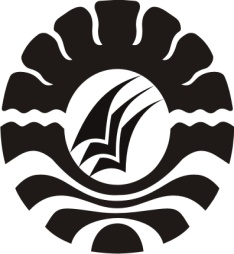 PENERAPAN STRATEGI PEMBELAJARAN INKUIRI SOSIAL DAPAT MENINGKATKAN HASIL BELAJAR IPS SISWAKELAS V SD INPRES BTN IKIP IIKOTA MAKASSARSKRIPSIDiajukan untuk Memenuhi Sebagian Persyaratan Guna Memperoleh Gelar Sarjana Pendidikan (S.Pd) Pada Program Studi Pendidikan Guru Sekolah Dasar Strata Satu Fakultas Ilmu Pendidikan Universitas Negeri MakassarOleh:NURHIJRIANTINIM. 124 704 2177PROGRAM STUDI PENDIDIKAN GURU SEKOLAH DASARFAKULTAS ILMU PENDIDIKANUNIVERSITAS NEGERI MAKASSAR2016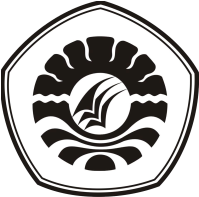 PERSETUJUAN PEMBIMBINGSkripsi dengan  judul Penerapan Strategi Pembelajaran Inkuiri Sosial dapat Meningkatkan Hasil Belajar IPS Siswa Kelas V SD Inpres BTN IKIP II Kota Makassar.Atas nama:Nama		 : NurhijriantiN I M		 : 124 704 2177Prodi	 	 : PGSD S1Fakultas 	 : Ilmu PendidikanSetelah diperiksa dan diteliti, naskah skripsi ini telah memenuhi syarat untuk diujikan.                                                                	             Makassar,      juli 2016PERNYATAAN KEASLIAN SKRIPSISaya yang bertandatangan di bawah ini :Nama	:  NurhijriantiNIM	:  124 704 2177Prodi	:  PGSD/UPP PGSD MakassarJudul Skripsi	: Penerapan Strategi Pembelajaran Inkuiri Sosial dapat Meningkatkan Hasil Belajar IPS Siswa Kelas V SD Inpres BTN IKIP II Kota Makassar.Menyatakan dengan sebenarnya bahwa skripsi yang saya tulis ini benar merupakan karya sendiri dan bukan merupakan pengambilalihan tulisan atau pikiran orang lain yang saya akui sebagai hasil tulisan atau pikiran sendiri.Apabila dikemudian hari terbukti atau dapat dibuktikan bahwa skripsi ini hasil jiplakan, maka saya bersedia menerima sanksi atas perbuatan tersebut sesuai dengan ketentuan yang berlaku.  		  Makassar,    Juli 2016		  Yang  membuat pernyataan,	Nurhijrianti		NIM. 124 704 2177MOTO “Usaha dan kerja keras tidak selalumemberikan hasil yang memuaskan, terkadangkita harus menerima sebuah kegagalan.Namun selalu ada hikmah di balik sebuahkegagalan”. (Nurhijrianti, 2016)  Dengan penuh kerendahan hati, Kuperuntukkan karya ini untuk Ilmu Pendidikan  sebagai bahan acuan dalam langkah perubahan pendidikan yang lebih baik,serta  Kepada ayahanda dan ibunda saudaraku tercinta yang selama ini tak Henti-hentinya mencurahkan dengan ikhlasDoa dan dukungan terhadap keberhasilan penulis.ABSTRAKNurhijrianti, 2016. Penerapan Stategi Pembelajaran Inkuiri Sosial dapat Meningkatan Hasil Belajar IPS Siswa Kelas V SD Inpres BTN IKIP II Kota Makassar.  Skripsi.  Dibimbing  oleh Muhammad Irfan, S.Pd.,M.Pd dan Sumarlin Mus,S.Pd.,M.Pd. Program Studi Pendidikan Guru Sekolah Dasar Fakultas Ilmu Pendidikan Universitas Negeri Makassar.Permasalahan dalam penelitian ini rendahnya hasil belajar IPS siswa kelas V. Adapun  rumusan  masalahnya adalah bagaimanakah penerapan Strategi Pembelajaran Inkuiri Sosial dapat meningkatkan hasil belajar IPS siswa kelas V SD Inpres BTN IKIP II Kota Makassar. Penelitian ini bertujuan mendeskripsikan penerapan Strategi Pembelajaran Inkuiri Sosial  dalam meningkatkan hasil belajar IPS siswa kelas V SD Inpres BTN IKIP II Kota Makassar. Pendekatan yang digunakan adalah pendekatan kualitatif dengan jenis penelitian adalah penelitian tindakan kelas yang terdiri atas dua siklus, dimana tiap siklus terdiri atas dua pertemuan, dengan tahapan kegiatan meliputi perencanaan, pelaksanaan, pengamatan, dan refleksi. Fokus penelitian terdiri dari penerapan Strategi Pembelajaran Inkuiri Sosial dan peningkatan hasil belajar IPS. Setting penelitian bertempat di SD Inpres BTN IKIP II Kota Makassar dengan subjek penelitian yang terdiri dari guru 1 orang dan siswa kelas V yang berjumlah 28 orang. Teknik pengumpulan data menggunakan observasi, tes, dan dokumentasi, sedangkan analisis data dengan analisis kualitatif deskriptif. Hasil penelitian menunjukkan bahwa penerapan Strategi Pembelajaran Inkuiri Sosial dapat meningkatkan aktivitas mengajar guru dan aktivitas belajar siswa sehingga berada pada kategori baik yang menyebabkan terjadinya peningkatan persentase ketuntasan hasil belajar IPS siswa dari siklus I ke siklus II. Dari hasil analisis tersebut dapat disimpulkan bahwa melalui penerapan  Strategi Pembelajaran Inkuiri Sosial dapat meningkatkan hasil belajar IPS siswa kelas V SD Inpres BTN IKIP II Kota Makassar. PRAKATAAssalamu Alaikum Warahmatullahi WabarakatuhPuji syukur kita panjatkan kehadirat Tuhan Yang Maha Esa, karena atas berkat rahmat-Nya sehingga skripsi yang berjudul Penerapan Strategi Pembelajaran Inkuiri Sosial dapat Meningkatkan Hasil Belajar IPS Siswa Kelas V SD Inpres BTN IKIP II Kota Makassar  dapat diselesaikan sesuai dengan waktu yang telah ditetapkan.Penulisan skripsi ini merupakan salah satu syarat untuk menyelesaikan studi dan mendapat gelar Sarjana Pendidikan (S.Pd) pada Program Studi Pendidikan Guru Sekolah Dasar Fakultas Ilmu Pendidikan Universitas Negeri Makassar. Penulis menyadari bahwa skripsi ini tidak mungkin terwujud tanpa adanya bantuan dan bimbingan  dari berbagai pihak oleh karena itu penulis menyampaikan terima kasih untuk Ayahanda dan Ibunda memang selaku orang tua penulis yang selalu membimbing, memotivasi, dan menyertai penulis dengan doa selama melaksanakan pendidikan dan ucapan terima kasih kepada Muhammad Irfan, S.Pd.,M.Pd selaku pembimbing I dan Sumarlin Mus, S.Pd.,M.Pd selaku pembimbing II yang telah memberikan bimbingan dan arahan dengan tulus ikhlas sehingga skripsi ini dapat diselesaikan. Penulis juga menyampaikan ucapan terima kasih kepada :Prof. Dr. H. Husain Syam, M.Pd. selaku Rektor Universitas Negeri Makassar yang telah memberikan peluang mengikuti proses perkuliahan pada Program Studi Pendidikan Guru Sekolah Dasar Fakultas Ilmu Pendidikan Universitas Negeri Makassar.Dr. Abdullah Sinring, M.Pd. selaku Dekan FIP UNM; Dr. Abdul Saman, M.Si. Kons sebagai Pembantu Dekan I; Drs. Muslimin, M.Ed sebagai Pembantu Dekan II; Dr. Pattaufi, S.Pd, M.Si sebagai Pembantu Dekan III,  Dr. Parwoto, M.Pd sebagai Pembantu Dekan IV, yang telah memberikan pelayanan akademik, administrasi dan kemahasiswaan selama proses pendidikan dan penyelesaian studi.Ahmad Syawaluddin, S.Kom, M.Pd dan Muhammad Irfan, S.Pd, M.Pd selaku Ketua dan Sekretaris Program Studi Pendidikan Guru Sekolah Dasar FIP UNM, yang telah memberikan kesempatan kepada penulis untuk melaksanakan penelitian dan menyiapkan sarana dan prasarana yang dibutuhkan selama menempuh pendidikan di Program Studi PGSD FIP UNM.Dra. Hj. Rosdiah Salam.,M.Pd Ketua UPP PGSD Makassar FIP UNM, yang telah memberikan kesempatan pada penulis untuk memaparkan gagasan dalam bentuk skripsi ini.Bapak dan Ibu dosen serta seluruh staf tata usaha UPP PGSD Makassar FIP UNM yang telah membantu dalam memberikan layanan dalam pengurusan dan penyusunan skripsi ini.H.Kianto,S.Pd.,M.Pd dan Muhammad Idul,S.Pd,.M.Pd masing-masing selaku Kepala Sekolah dan Guru kelas V SD Inpres BTN IKIP II Kota Makassar, yang telah mengizinkan untuk meneliti di sekolah tersebut dan telah banyak membantu demi kelancaran dalam pelaksanaan penelitian tersebut. Ayahanda Sayuti dan Ibunda Nurhasnah yang telah merawat dan membesarkanku, mencurahkan segala dukungan materil, memberikan motivasi, dukungan, dan doa yang tiada hentinya dan tak terbalas selama perkuliahan hingga penyelesaian skripsi ini.Kekasih dan Saudaraku tercinta Muh. Ichzan dan Muh. Fajrin  senantiasa mendukung dalam do`a dan memberikan semangat serta dukungan mulai dari awal sampai penyelesaian studi.Rekan mahasiswa PGSD Makassar angkatan 2012 khususnya Kelas M1.10 yang telah banyak membantu memberikan semangat, dukungan, motivasi, serta kebersamaan selama penulisan skripsi iniSerta terima kasih kepada semua pihak yang penulis tidak sempat sebutkan namanya satu persatu. Terima kasih atas bantuan dan bimbingannya. Semoga Allah SWT memberikan pahala yang setimpal, Amin.Makassar,   Juli 2016Penulis,DAFTAR ISIHALAMAN JUDUL		iPENGESAHAN UJIAN SKRIPSI							iiPERNYATAAN KEASLIAN SKRIPSI						iiiMOTO										ivABSTRAK										vPRAKATA										viDAFTAR ISI										xDAFTAR TABEL									xiDAFTAR GAMBAR									xiiDAFTAR LAMPIRAN								xiiiBAB I	PENDAHULUANLatar Belakang Masalah				                      1Rumusan Masalah					                      5Tujuan Penelitian 					                      5Manfaat Penelitian					                      6BAB II	KAJIAN PUSTAKA, KERANGKA PIKIR, DAN HIPOTESIS TINDAKANKajian Pustaka						                      7Kerangka Pikir						                     18Hipotesis						                     20BAB III 	METODE PENELITIANPendekatan dan Jenis Penelitian			                      21Fokus Penelitian					                      21Setting dan Subjek Penelitian				                      22Prosedur Pelaksanaan Tindakan			                       29Teknik Pengumpulan Data				                      30Teknik Analisis Data					                      31Indikator Keberhasilan					                      32BAB IV	HASIL PENELITIAN DAN PEMBAHASANHasil Penelitian						                      33Pembahasan						                       51BAB V	PENUTUPKesimpulan						                      54Saran							                      55Daftar Pustaka							                      56Lampiran								                      57Dokumentasi 									           Daftar Riwayat Pendidikan							           DAFTAR TABELTabel	Judul	Halaman3.1	Persentase Pencapaian Aktivitas Pembelajaran	303.2 	Indikator Keberhasilan Siswa	 	31DAFTAR GAMBARGambar				Judul				    Halaman2.1	Skema Kerangka Pikir							193.1	Skema Penelitian Tindakan 						26DAFTAR LAMPIRANLampiran       Judul       	   		                                                 Halaman   1.	Silabus										58   2. 	Rencana Pelaksanaan Pembelajaran Pertemuan I Siklus I		    	62       3. 	Lembar Kerja Siswa Pertemuan I Siklus I				        	664.	Observasi Aktivitas Mengajar Guru Pertemuan I Siklus I	            	675.      Observasi Belajar Siswa Pertemuan I Siklus I				72 6.	Rencana Pelaksanaan Pembelajaran Pertemuan I Siklus I			77   7.	Lembar Kerja Siswa Pertemuan I Siklus I    					81 8. 		Tes Evaluasi Siklus I						                    82 9. 	Data Nilai perolehan hasil tes siklus I	           					84 10.   		Observasi Mengajar Guru Pertemuan I Siklus II       				8511. 	Observasi Belajar Siswa Pertemuan I Siklus II       				9012. 		Rencana Pelaksanaan Pembelajaran Pertemuan I Siklus II		 	9513.	Lembar Kerja Siswa Pertemuan I Siklus II					100	  14.	Observasi Aktivitas Mengajar Guru Pertemuan I Siklus II			101	  15.	Observasi Aktivitas Belajar Siswa Pertemuan I Siklus II			106  16.	Rencana Pelaksanaan Pembelajaran Pertemuan II Siklus II			111  17.	Lembar Kerja Siswa Pertemuan II Siklus II	     				116  18.	Tes Evaluasi Siklus II								117  19. Data nilai perolehan hasil tes siklus II	 					119  20     		Observasi Aktivitas Mengajar Guru Pertemuan II Siklus II	 		12021. 	Observasi Aktivitas Belajar Siswa Pertemuan II Siklus II			12522. 	Rekapitulasi Nilai Tes Hasil Belajar Siswa Siklus I & II	  		130Pembimbing I;Muhammad Irfan, S.Pd., M.PdNIP. 19800805 200501 1 002Pembimbing II;Sumarlin Mus, S.Pd,.M.PdNIP. 19711231 2005012 008                                                       Disahkan Oleh :                                           an. Ketua Program studi PGSD	   Ketua UPP PGSD Makassar                                         Dra. Hj.Rosdiah Salam., M.Pd                                          NIP. 19620310 198703 2 002                                                       Disahkan Oleh :                                           an. Ketua Program studi PGSD	   Ketua UPP PGSD Makassar                                         Dra. Hj.Rosdiah Salam., M.Pd                                          NIP. 19620310 198703 2 002